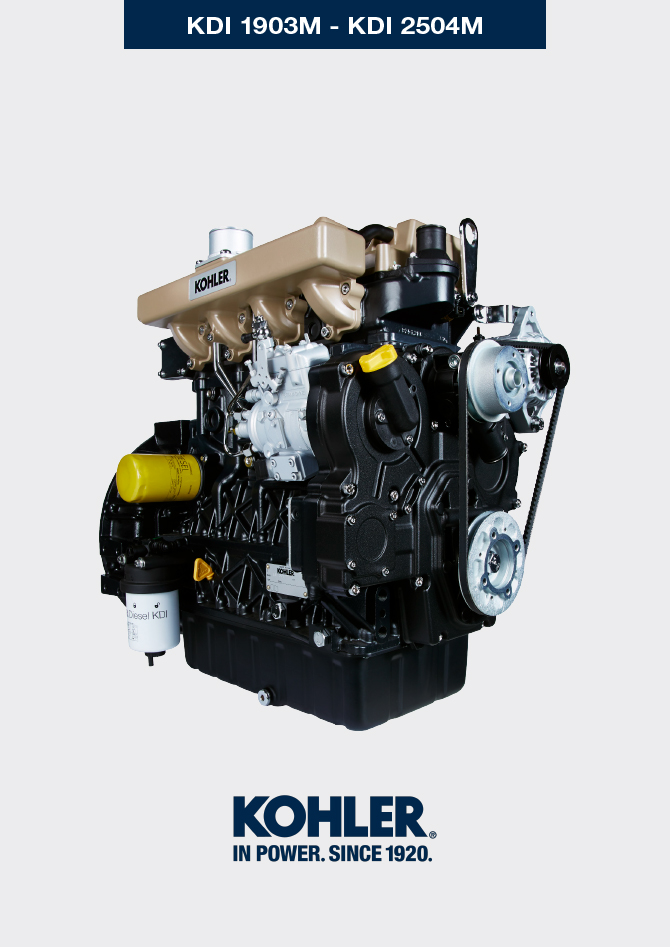 GlossarioGlossarioACFGKMOPRST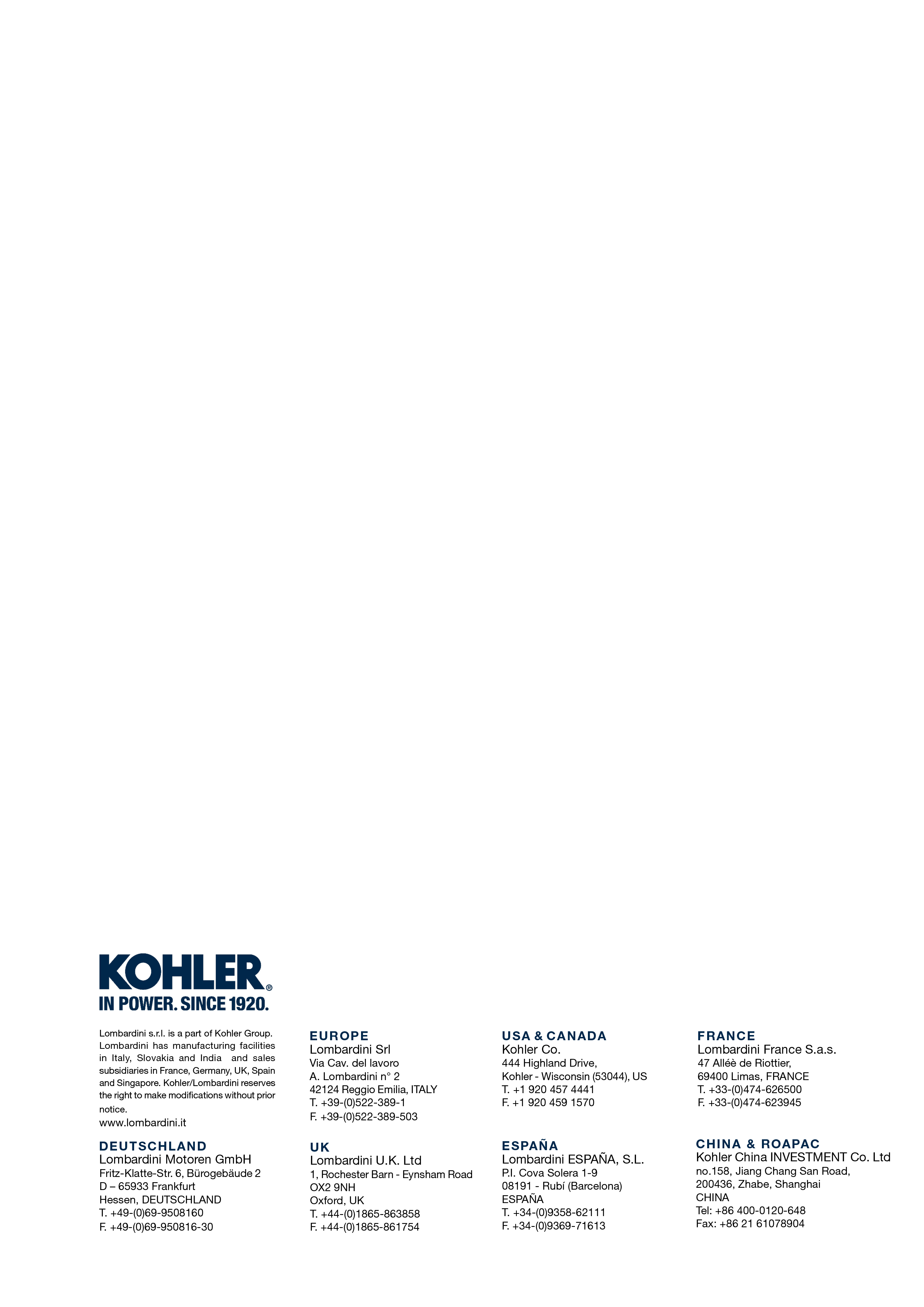 GlossarioManuale uso e manutenzione KDI 1903 M  (Rev. 16)AlesaggioDiametro interno del cilindro nei motori a scoppio.AlternatoreComponente che trasforma l'energia meccanica in energia elettrica a corrente alternata.CatalizzatoreDispositivo preposto alla depurazione dei gas di scarico.CE"Comunità Europea".CombustioneReazione chimica di una miscela composta da un carburante  e un comburente (aria) all'interno di una camera di combustione.Condizioni gravoseTipo di condizione estrema riferita all'ambiente di lavoro in cui il motore è utilizzato (aree molto polverose - sporche, o con atmosfera contaminata da vario tipo di gas).Coppia di serraggioTermine indicato per il serraggio dei componenti filettati ed è  determinata tramite unità di misura del Nm.Fig.Figura.GalvanizzatoMateriale che è stato sottoposto al trattamento protettivo delle superfici.KDI"Kohler Direct Injection - Kohler Iniezione Diretta".Manutenzione periodicaInsieme delle azioni manutentive che hanno quale unico scopo quello di controllare o sostituire elementi alle scadenze previste, senza modificare o migliorare le funzioni svolte dal sistema, né aumentarne il valore, né migliorarne le prestazioni.MAX"Massimo".Metilestere(o esteri metilici), miscela prodotta mediante la conversione chimica degli oli e dei grassi animali e/o vegetali, che serve alla produzione di Biocarburante.Min"Minuti".MIN"Minimo".Model"Modello", (targhetta identificazione motore) indica il modello motore.Officina autorizzataCentro assistenza autorizzato Kohler.Olio esaustoOlio alterato dal funzionamento o dal tempo, non più conforme per la corretta lubrificazione dei componenti.Par.Paragrafo.ParaffinaSostanza grassa e solida che potrebbe crearsi all'interno del gasolio.Rif.Riferimento.s/n"Serial number", (targhetta identificazione motore) indica il "numero di serie/matricola" di identificazione motore.Spec."Specification", (targhetta identificazione motore) indica la versione motore.Tab.Tabella. SIMBOLI E UNITÀ DI MISURASIMBOLI E UNITÀ DI MISURASIMBOLI E UNITÀ DI MISURASIMBOLI E UNITÀ DI MISURASIMBOLOUNITÀ DI MISURADESCRIZIONEESEMPIOαgradoAngolo di rotazione/inclinazione1°cm 2centimetro quadratoArea1 cm 2ØmillimetroCirconferenzaØ 1 mmNmnewton-metroCoppia1 NmmmmillimetroLunghezza1 mmµm1/1000 di millimetro (micron)Lunghezza1 µmhoraTempo1 hg/kWhgrammo per chiloWatt per oraConsumo specifico1 g/kWhkg/hchilogrammo per oraPortata massima1 kg/hLt./min.litri per minutoPortata1 Lt./min.Lt./hlitri per oraPortata1 Lt./hppmparti per milionePercentuale1 ppmNnewtonForza1 NAAmpereIntensità della corrente elettrica1 Agr.grammoPeso1 gr.kgchilogrammoPeso1 kgWWattPotenza1 W.kWkiloWattPotenza1 kWpapascalPressione1 paKPaChilopascalPressione1 KPabarpressione barometricaPressione1 barmbar (1/1000 bar)pressione barometricaPressione1 mbarRResistenzaResistenza alla corrente elettrica (riferito ad un componente)1 ΩΩohmResistenza della corrente elettrica1 ΩRpmgiri per minutoRotazione di un asse1 RpmRarugosità media espressa in micronRugosità1 Ra°Cgrado centrigadoTemperatura1°CVVoltTensione elettrica1 V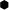 millimetroTesta vite esagonale 1 mm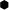 cm 3centimetro cuboVolume1 cm 3Lt.litroVolume1 Lt.